922022.2PStrahlregler ECO verkalkungsarmArt. 922022.2P AusschreibungstextVerkalkungsarmer Strahlregler voreingestellt auf 3 l/min (DELABIE-Patent). 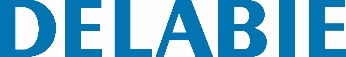 Durchflussmenge einstellbar von 1,5 bis 6 l/min bei 3 bar (abhängig von verwendeter Armatur), Einstellung von außen mit Sechskantschlüssel 2,5 mm. Strahlregler ohne Sieb: Begrenzt Bakterienwachstum (verringert Rückstände von Wasser oder Schmutzpartikeln). M22 x 1 IG. Verpackungseinheit 2 Stück. 10 Jahre Garantie. Die durch den Strahlregler ECO erzielbare Wasserersparnis übertrifft die Anforderungen der Durchflussklasse Z laut Norm DIN EN 246.